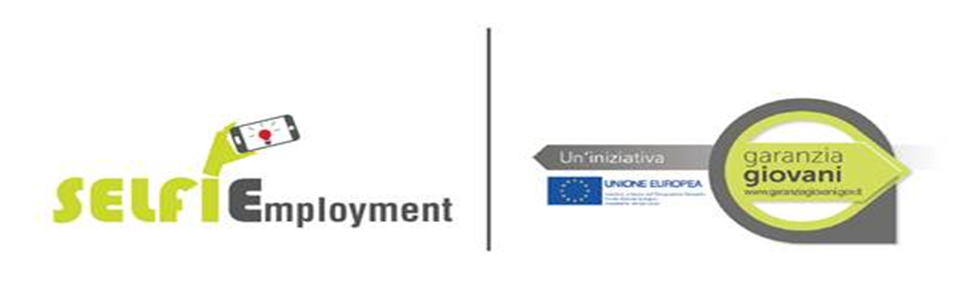 DOCUMENTO DI APPROFONDIMENTO ISTRUTTORIOPROPONENTE:___________________________________Data iscrizione programma Garanzia Giovani (7.0): _ _/_ _/_ _Forma Societaria:_____________________________________Oggetto Attività:_____________________________________Data                                                                                                                                           Firma_ _/_ _/_ _                                                                                                               ____________________Idea d'impresa e soggetto proponente Descrivi il tuo percorso di vita e le tue capacità (professionali, relazionali, creative). Pensi che le tue esperienze precedenti abbiano una coerenza con l’iniziativa proposta? Se si perché?Perché ritieni che la tua idea sia vincente? Elenca i tuoi punti di forza e debolezza spiegando perché ritieni possano favorire o ostacolare il successo dell’iniziativaProva a chiarire le minacce e le opportunità che possono pregiudicare o favorire il successo della tua iniziativa.Processo produttivo e cantierabilità dell'iniziativaQuali sono le fasi più importanti del processo produttivo? Quali fasi saranno presidiate da te direttamente? Descrivi le modalità di selezione e reclutamento delle risorse umane eventualmente necessarie.Quali sono i beni strumentali (macchinari, attrezzature, software ecc.), le materie prime e le risorse umane essenziali per avviare l’attività?  Come hai scelto i tuoi fornitori?Prova ad immaginare l’avvio della tua impresa: descrivi quali sono i primi passi (adempimenti amministrativi, gestionali: es. apertura P.IVA, conto corrente bancario, accordi con clienti/fornitori etc.) e relativa tempistica.Mercato e posizionamentoCome hai determinato l’area geografica di riferimento e perché? Come hai suddiviso i concorrenti tra diretti e indiretti? Ritieni che gli stessi siano temibili e perché? Come pensi di competere?Descrivi i potenziali clienti, i bisogni che esprimono e come pensi di soddisfarli.Perché i clienti dovrebbero preferire i tuoi beni/servizi offerti rispetto a quelli della concorrenza?Sostenibilità e redditivitàQuali sono le voci di costo maggiormente incidenti nella fase di avvio dell’attività? Quale sarà la tua remunerazione nel breve/medio periodo?PUNTI DI FORZAPUNTI DI DEBOLEZZAOPPORTUNITA’MINACCE